Request Reference: 16171287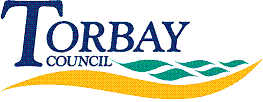 Date received: 4 January 2017Date response sent: 19 January 2017I request that the level of funding spent on services detailed below to be provided for the years 2015/2016, 2016/2017 and 2017/2018:1.	Drug and Alcohol treatment services2.	Drug and Alcohol Residential RehabilitationTotal Expenditure  (Drugs)  Total Expenditure (Alcohol)2015/16£2,222,010.93£515,441.032016/17 (to date – up to 30/12/2016)£1,685,842.94 £392,330.772017/18There has been no funding spent in 2017/18 as this period does not commence until 01 April 2017.There has been no funding spent in 2017/18 as this period does not commence until 01 April 2017.Drug and Alcohol Residential Rehabilitation Drug and Alcohol Residential Rehabilitation 2015/16 Torbay Council did not directly commission residential rehab services, the responsibility was transferred to Torbay and South Devon NHS Foundation Trust to manage therefore any expenditure on Residential Rehabilitation services would need to be accessed from them.2016/17 As per 2015/162017/18 As per 2015/16